Klauzula informacyjna dla rodzica/opiekuna prawnego                                                                       ADMINISTRATOR DANYCH OSOBOWYCHDane osobowe przetwarzane będą w celu:wykonywania obowiązków prawnych ciążących na Administratorze tj. realizacji zadań dydaktycznych, wychowawczych i opiekuńczych na podstawie ustawy z dnia 7 września 1991 r. o systemie oświaty, ustawy z dnia 14 grudnia 2016r Prawo oświatowe oraz innych ustaw i aktów wykonawczych zgodnie z art. 6 ust. 1 lit. c RODO,wykonywanie zadań określonych w umowie wiążącej rodzica z Administratorem zgodnie z art. 6 ust. 1 lit. b RODOpromocji osiągnięć i pozytywnego wizerunku Administratora na podstawie udzielonej przez Panią/Pana zgody w myśl art. 6 ust. 1 lit. a RODO,zapewnienia bezpieczeństwa dzieci i pracowników i w celu ochrony mienia zgodnie z art.108a Prawo oświatowe (monitoring wizyjny).ODBIORCY DANYCHOdbiorcami danych osobowych będą podmioty uprawnione do uzyskania tych danych na podstawie przepisów prawa oraz upoważnione przez Administratora podmioty przetwarzające dane osobowe w imieniu Administratora.OKRES PRZECHOWYWANIA DANYCHDane osobowe przechowywane będą przez okres:niezbędny do wykonania obowiązków prawnych ciążących na Administratorze w tym przez okres trwania nauki i archiwizowania zgodnie z obowiązującymi przepisami prawa,do czasu wycofania zgody w przypadku jej wyrażenia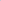 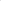 PRAWA PODMIOTÓW DANYCH Na każdym etapie przetwarzana danych osobowych przysługuje Pani/Panu prawo dosprostowania (poprawienia) danych,ograniczenia przetwarzania danych,dostępu do danych (w tym kopii tych danych),wniesienia skargi do organu nadzorczego tj. Prezesa Urzędu Ochrony Danych Osobowych, ul. Stawki 2, 00-193 Warszawa.W przypadku przetwarzania danych w związku z obowiązkiem prawnym ciążącym na Administratorze (na podstawie art. 6 ust. 1 lit. c RODO), nie przysługuje Pani/Panu prawo do:wniesienia sprzeciwu wobec przetwarzania danych osobowych, na zasadach określonych w art. 21 RODOusunięcia danych,przenoszenia danych osobowych, o którym mowa w art. 20 RODO.W przypadku gdy przetwarzanie danych osobowych odbywa się na podstawie zgody (art.6 ust. 1 lit a RODO), przysługuje Pani/Panu prawo do cofnięcia tej zgody w dowolnym momencie. Cofnięcie to nie ma wpływu na zgodność przetwarzania, którego dokonano na podstawie zgody przed jej cofnięciem, zgodnie z obowiązującym prawem.INFORMACJA O DOWOLNOŚCI LUB OBOWIĄZKU PODANIA DANYCHPodanie danych osobowych jest niezbędne i jest wymogiem ustawowym służącym realizacji wskazanych celów w przypadku ich przetwarzania w związku z obowiązkiem prawnym ciążącym na Administratorze oraz zapewnieniem bezpieczeństwa i ochroną mienia. W pozostałych przypadkach podanie danych osobowych jest dobrowolne.INFORMACJA O PROFILOWANIUDane osobowe nie będą przetwarzane w sposób zautomatyzowany i nie będą poddawane profilowaniu.Administratorem Pani/Pana danych osobowych Miejskie Przedszkole Nr 3im. Marii Kownackiej, ul. Skarbowa 24, 68-100 ŻagańINSPEKTOR OCHRONY DANYCHKontakt z Inspektorem Ochrony Danych Osobowych: Jędrzej Bajer tel. 533807040, e-mail iod@odoplus.plCELE PRZETWARZANIA I PODSTAWA PRAWNA